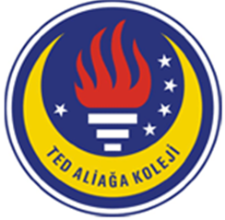 TAUF 2020KOMİTE BAŞKANI BAŞVURU FORMU1. Kişisel bilgileriniz:2. Katıldığınız Konferansların Adı, Tarihi ve Bulunduğunuz Pozisyonlar:3. Komite Tercihleriniz:4. Tercih ettiğiniz komite gündemlerinden birini seçerek konu hakkındaki görüşlerinizi belirtiniz. (maks. 300 sözcük)5. Tercihleriniz dışında farklı bir komitenin başkanlığını yapar mısınız?Evet:…….Hayır:…….6. En belirgin üç özelliğinizi yazar mısınız?7. Başkanı olduğunuz komitenin çalışmalarıyla ilgili planlamalarınız, izleyeceğiniz yöntemler nelerdir? (maks. 400 sözcük)8. Kriz durumlarında (çalışmaların yolunda gitmemesi, zamanla ilgili sorun yaşama, grup içi etkileşimin sağlıksız yürümesi vb.) nasıl davranırsınız? (maks. 200 sözcük)9. Komite başkanı olarak TAUF’a neler katabileceğinizi düşünüyorsunuz? (maks. 300 sözcük) Ad- SoyadıDoğum tarihi  Telefon(Kişinin açık rızası ile)Elektronik posta (Kişinin açık rızası ile)Okul adıKonferansın AdıTarihiBulunduğunuz Pozisyonlar1.2.3.4.5.6.7.8.9.10.1. Tercih2. Tercih3. Tercih